Ход урока:Приложение 1.Кенесары Касымов (1802-1847)     Государственный деятель, полководец, руководитель национально-освободительной борьбы казахского народа 1837—1847 против Российской империи, последний хан Казахского ханства. Кенесары Касымов, родился в 1802 году в Акмолинской области, в регионе Кокшетау. Кенесары приходится 27-м потомком Чингизхана, торе, внуком Абылай хана.    Отец Кенесары — султан Касым, младший из сыновей Абылай-хана, свою жизнь провел в борьбе за воссоздание государства Абылай-хана.     Юный Кенесары с ранних лет научился верховой езде и меткой стрельбе. Был прекрасным охотником, по характеру отличался справедливостью, обладал несгибаемой волей и мужеством. Обладал организаторским и полководческим талантами. По описаниям современников, он был сухощав, среднего роста и крепкого телосложения. Говорил мало и держался с большим благородством. Умел всегда выслушать собеседника. Отличался гостеприимством. Л.Мейер отмечал, что Кенесары «был храбр донельзя».Российский исследователь Н.Коншин так характеризовал султана: «Это был выдающийся во всех отношениях человек, стоявший много выше своих сподвижников. Только в лице Кенесары мы встречаем в истинном смысле национального киргизского «героя», мечтавшего о политическом объединении всех киргизов, без различия племен и даже орд». Л.Мейер о личности хана Кенесары:«В последнее время этого периода владычества нашего в степи, все факты группируются около одного лица, олицетворившего в себе желания киргизского народа. Человек этот был… султан Кенисара Касимов. Он, равно как отец его, долго волновали Сибирскую степь, и, как мы видели,явились в Оренбургскую степь такими же главными защитниками народа против притеснений, какими были и там, конечно же по своим понятиям. Однако надо заметить, что Кенисара никогда не был тем, чем были в прежнее время Сырым батыр или султан Арингазы. Это был хитрый и властолюбивый человек… К характеристике Кенисаре надо прибавить еще то, что он был храбр донельзя и обращался с русскими пленными очень снисходительно, из человеколюбия ли или из расчета – для нас все равно. Факт этот подтвержден многими примерами. Вообще он имел великий дар привязывать к себе людей, так что в его шайках сражались не одни киргизы…»Приложение 2. Воссоздание и реформирование ханства Кенесары Касымулы    В 1841 году представители трех жузов Кенесары Касымулы своим ханом.  Казахское  ханство было восстановлено.    Кенесары понимал, что успешная борьба с царским колониализмом и среднеазиатскими ханствами невозможна без преодоления разобщенности казахов, без создания единого централизованного государства.     Кенесары создал государственный аппарат. При хане функционировал совещательный орган — ханский совет, состоявший из его соратников — батыров, биев, отдельных родственников; решающий голос оставался за ханом. На ханском совете обсуждались все важнейшие вопросы внутренней и внешней жизни. Управление ханством Кенесары хан осуществлял через доверенных лиц – есаулов. Они занимались судебными, дипломатическими, финансовыми, военными вопросами. Есаулы следили и за выполнением указаний центральной власти, распределением пастбищ и изучением настроения подвластного населения, подготовкой фуража и др.вопросами.      Строго соблюдалась исполнительная дисциплина, малейшие проступки жестоко наказывались.   Верховная судебная власть была сосредоточена в руках самого Кенесары. Для решения межродовых судебных дел он сам назначал биев. Как результат успешной деятельности среди его подданных прекратились междоусобицы и барымта, значительно возрос авторитет хана.        Вместо поборов было установлено государственное налогообложение. Налоги взимались в пользу ханской казны. Кенесары сохранил зякет (налог, взимавшийся со скотоводов в пользу хана и султана), для земледельческих районов — ушур (налог, взимавшийся с оседлого населения). Стадо до 40 голов не облагалось налогом. Со стада от 40 до 100 голов взималась одна голова, далее с каждых 40 голов шло по одной голове. Земледельцы платили налог — одна десятая часть урожая. Были и другие многочисленные сборы. Кенесары хан всячески содействовал распространению среди казахов земледелия, что было необходимым для обеспечения хлебом  восставших.     Он поощрял торговлю, видя в ней выгоды в виде пошлин, прекратил их разграбление. Более того, он обеспечивал их охрану, лично принимал караванбаши (начальник торгового каравана). С торговых караванов взималась бадж (налог) — одна десятая часть с каждого коша.  На вырученные деньги приобретались на рынках Средней Азии оружие и боеприпасы для армии повстанцев.     Создание вооруженных сил. Кенесары Касымову удалось собрать под свое знамя значительную часть казахских родов их трех жузов и создать в ханстве боеспособную регулярную армию численностью до 20 тысяч джигитов. Во главе войск стоял сам Кенесары. Все важнейшие вопросы, касающиеся планов военных походов и операций, обсуждались на военном совете. Структура армии была основана на традиционной для казахов десятичной системе: сотни, тысячи. Наиболее отличившиеся и храбрые батыры получали звания жузбасы (сотник) и мынбасы (тысячник). Кенесары хан создал специальный отряд стрелков во главе с мергенбасы (командир стрелков). Ввел особые знаки отличия и систему регулярного обучения военному делу. Среди повстанцев находились, кроме казахов, и беглые русские солдаты, а также башкиры, татары, узбеки, каракалпаки, туркмены. Дисциплина была суровой, за измену устанавливалась смертная казнь, за другие нарушения был введен, например, такой вид наказания, «чик» — нанесение саблей или кинжалом раны на голове провинившегося. В армии имелись знаки различия в виде нашивок из красного и синего материала на груди и на плечах. Командиры имели сабли в чехлах из красного сукна. Повстанцы сами изготавливали оружие, имели огнестрельное оружие, несколько пушек.       Таким образом, Кенесары хан воссозданием ханства, его реформированием стремился возродить казахскую государственность в более развитой форме.Раздел:Колонизация и народно-освободительная борьба Колонизация и народно-освободительная борьба ФИО педагогаАбдулхаликов Ш.САбдулхаликов Ш.С Дата:  Класс: 7 Количество присутствующих: ………Количество отсутствующих:…………Тема урока: Национально-освободительное движение под руководством Кенесары Касымулы Исследовательский вопрос: Почему восстание Кенесары хана приобрело общенародный характер? Национально-освободительное движение под руководством Кенесары Касымулы Исследовательский вопрос: Почему восстание Кенесары хана приобрело общенародный характер? Цели обучения в соответствии 
с учебной программой7.3.1.6 – оценивать роль руководителей национально-освободительных восстаний7.3.1.6 – оценивать роль руководителей национально-освободительных восстанийЦели урока- все оценивают роль Кенесары Касымова как руководителя восстания;- большинство оценят роль Кенесары Касымова как руководителя восстания, анализируя его политику во главе воссозданного ханства, приводя доказательства из текста; - некоторые оценивают Кенесары Касымова, как  личность и политика через написание эссе - все оценивают роль Кенесары Касымова как руководителя восстания;- большинство оценят роль Кенесары Касымова как руководителя восстания, анализируя его политику во главе воссозданного ханства, приводя доказательства из текста; - некоторые оценивают Кенесары Касымова, как  личность и политика через написание эссе Этап урока/ ВремяДействия педагогаДействия ученикаОцениваниеРесурсыНачало урокаI.Организационный момент. Проверка связи, определение проблем, отметка  присутствующих. Напоминание правил рабочей дисциплины в процессе урока. ПСМ (Первоначально стимулирующий материал)Прием «Кто? Что? Почему? Когда?»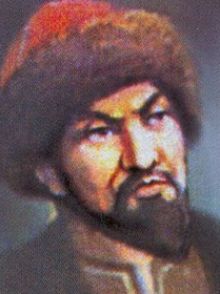 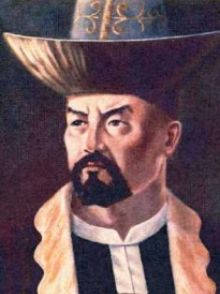 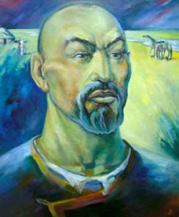 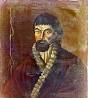 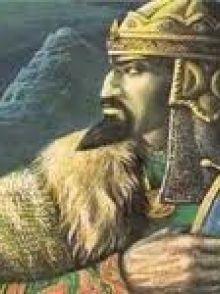 1.1 Узнай исторических деятелей на портрете. - Кто это? - Что объединяет их как исторических деятелей? Ответ: руководители восстаний  - Когда? Запиши в тетрадь их имена в хронологической последовательности с указанием периода восстаний.  - Почему именно о них зашла речь? Как бы вы связали это с предстоящей работой на уроке?Ответ: речь на уроке пойдет о руководителе восстания Кенесары Касымове1.2. Вспомним о восстание К. КасымоваПрием «Верно. Неверно»Приветствие, готовность к урокуОтвечают на вопросы учителяСамопроверкаЕмельян Пугачев 1773-1775Сырым Датов: 1783-1797 Исатай Тайманов: 1836-1838 Махамбет Утемисов 1836-1838Кенесары Касымов 1837-1847СамопроверкаИспользование  чат платформы zoomПрезентация Середина урокаИзучение –объяснение нового материала.Закрепление материалаДействия,направленные на достижение цели обученияВыполняя следующее задания, вы будете иметь возможность выразить свое мнение о личностных характеристиках Кенесары Касымова, опираясь на мнения его современниковЗадание 1 Прочитай текст, распознай в тексте и запиши в таблицу,  не менее 3 характеристик личности Кенесары Касымулы, с вашей точки зрения, положительных и отрицательныхХарактеристика личности КенесарыЗадание 2.  Используя Прием «Стоп-кадр»    вовлечь всех учащихся в диалог. Просмотреть видеофильм  1. Обсудить и записать ответ на вопрос «Кто он?» на основе стоп-кадра 2. Выделить характеристику, отличающую Кенесары от других руководителей восстаний казахов.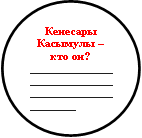 У: предлагает поделиться перед классом своим решением  У: Акцентирует внимание на ответе «последний хан Казахского ханства»Задание 3.  Используя дополнительный материал, заполните схему «Управления воссозданного Казахского ханства Кенесары» Схема  управления воссозданного Казахского ханстваЗадание 4:  - Выбери характеристики роли Кенесары Касымулы в восстановлении казахской государственности из следующих опорных слов: торе, организатор, кочевник, государственный деятель, чингизид, скотовод, жатак, политик, полководец. - Приведите  по 1 аргументу в доказательство каждой характеристики, с опорой на текст;1.______________________Аргумент _______________________ 2.______________________Аргумент _______________________3.______________________Аргумент _______________________4.______________________Аргумент Задание Стратегия «Трехминутное эссе» по теме «Кенесары Касымов: личность и политик» или  Алгоритм характеристики исторической личности«Исторический портрет»1.	Годы жизни или (и) правления.2.	Этапы жизни и деятельности (краткая биография).3.	Исторические условия, в которых происходит деятельность данной личности.4.	Задачи, которые стремится решить исторический деятель, и методы их решения.5.	Интересы какого класса выражает исторический деятель?6.	Значение его личных качеств.7.	Историческая заслуга, вклад в историю развития государства.8.	Какие дела и поступки вызывают ваше уважение, а какие – неодобрение.Изучает материалДескрипторы Выделяет 3 положительных и 3 отрицательных характеристики личности Просмотр видеофильма, выделяет характеристику К. КасымоваДескрипторы1.Указывает год избрание Кенесары ханом2. Указывает созданный совещательный орган управления3. Выделяет  задачи совещательного органа управления4. Указывает состав совещательного органа управления5. указывает доверительное лицо хана6. Указывает фукции доверительного лица хана7. Выделяет виды налогов8. Выделяет особенности создания вооруженных сил.Дескрипторы: 1.Записывает не менее 4х ролевых характеристик Кенесары, выявляя из предложенных 2. Записывает аргументы, используя сочетания: так как, потому что, например, поскольку;3. Приводит от 1 до 4 аргументов аргуменДескрипторы: ФО  Проверка учителя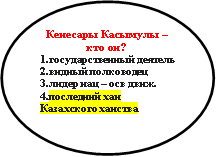 ФО  Проверка учителяФО  Проверка учителяПриложение 1Видеофильм «Имена – Кенесары - хан»До 45 сек.https://www.youtube.com/watch?v=UFyLNa1BxBkПриложение 2Приложение 2Учебное заданиеПараграф 25-26